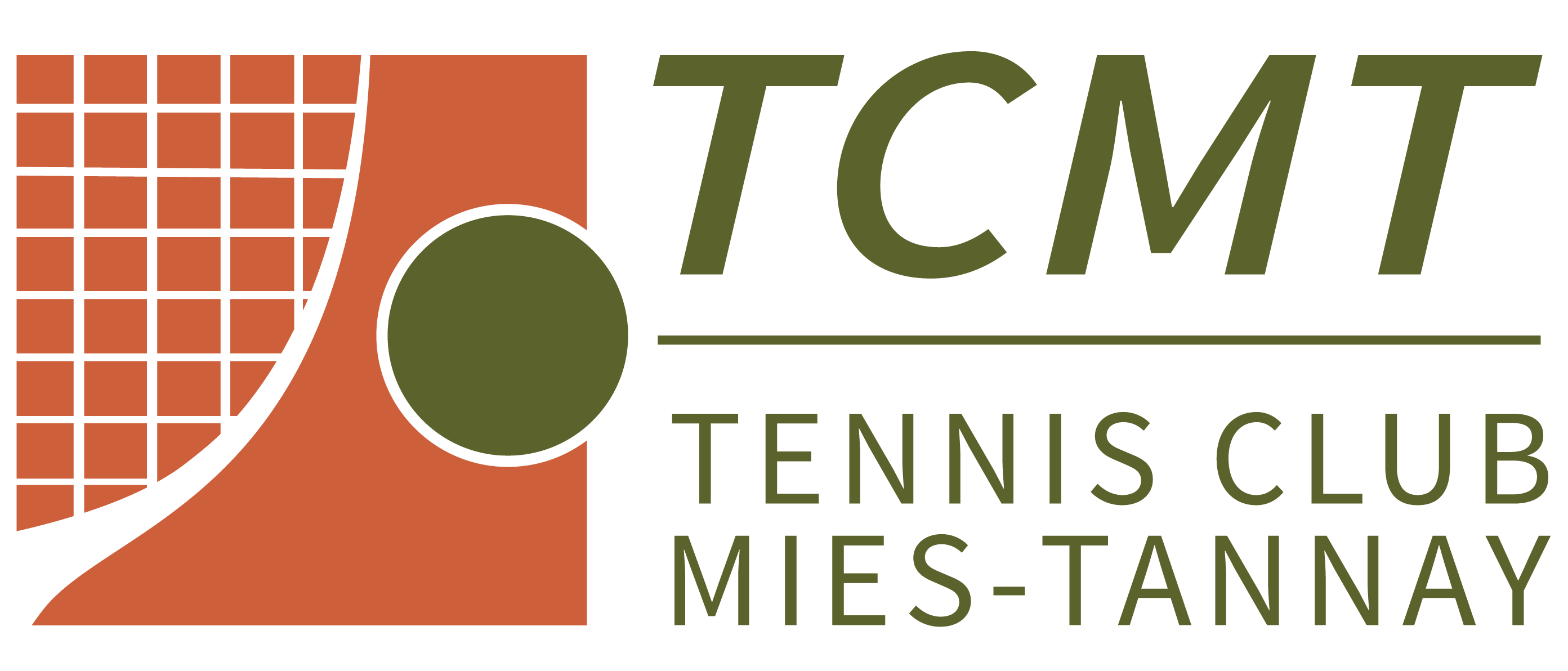 Formulaire d’InscriptionCours de Tennis juniors Printemps - Automnedès le 29 avril  au 28 juin 2019 et du 26 août au 11 octobre 2019Cours Mini-Tennis dès 4 ans -> (min.4 max.5 élèves) prix de l’heure 21 CHFSamedi 	4-5 ans     	  9h00 ☐    10h00 ☐   11h00 ☐   6-7 ans 	  9h00 ☐    10h00 ☐   11h00 ☐   Cours Juniors -> (min.4 max.5 élèves) prix de l’heure 21 CHFNiveau de tennisDébutant ☐ 	    Moyen ☐		Avancé ☐Jours Lundi ☐	    Mardi  ☐	         Jeudi ☐      Vendredi ☐ Horaires15h30 ☐	    16h30 ☐		17h30 ☐	18h30 ☐   19h30 ☐	MERCREDIAp-midi: 15h30 ☐  16h30 ☐  17h30 ☐   18h30 ☐   19h30 ☐Coordonnées du preneur de cours :Nom :………………………………………………………Prénom :………………………………………………….Date de naissance :…………………………………………… Membre : oui ☐ non ☐Adresse :……………………………………………………………………………………………………….……………Code postal :……………………………………….. Localité : ……………………………….………………..Tél. privé :……………………………………………  Mobile :…………………………………………………….e-mail :………………………………………………………………………………………………………………………Si inscription d’un enfant, veuillez indiquer le nom d’un parent:Nom :……………………………………Prénom :……………………………Signature :……………………..Pour tout renseignement complémentaire Olivier est à votre dispositionpar téléphone au 079 945 77 71Veuillez remplir le formulaire et me le retourner                           Par mail :      widmer.olivier@bluewin.chPar courrier :  TCMT- Case postale 44 - 1295 MiesVotre demande de cours vous sera confirmée par e-mail ou par téléphone.Les cours sont dûs dans leurs totalités - En cas de pluie les cours comptent et sont dans la mesure du possible remplacés - Les absences aux cours devront être justifiées d’un certificat médical pour être remboursés, si celles-ci sont supérieures à un mois.